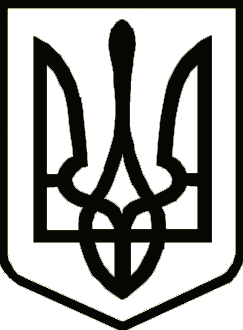 Україна	                  СРІБНЯНСЬКА СЕЛИЩНА РАДАРОЗПОРЯДЖЕННЯПро внесення змін до паспортів бюджетних програм та затвердження паспортабюджетної програми  на 2023 рікКеруючись пунктом 20 частини четвертої статті 42, частиною восьмою статті 59 Закону України «Про місцеве самоврядування в Україні», відповідно до частини восьмої статті 20 та пункту 18 розділу VI Прикінцевих та перехідних положень Бюджетного Кодексу України, Закону України «Про Державний бюджет України на 2023 рік», наказу Міністерства фінансів України від 26.08.2014  №836 «Про деякі питання запровадження  програмно - цільового методу складання та виконання місцевих бюджетів» (зі змінами), наказу Міністерства фінансів України від 28.12.2018 №1209 «Про внесення змін до деяких наказів Міністерства фінансів України», згідно рішення   двадцять другої сесії восьмого скликання селищної ради від 31.03.2023 «Про внесення змін до рішення дев’ятнадцятої сесії восьмого скликання  селищної ради від 23.12.2022 «Про бюджет Срібнянської селищної територіальної громади  на 2023 рік» (код бюджету 25530000000)», зобов’язую:1. Внести зміни до паспортів бюджетних програм на 2023 рік по головному розпоряднику бюджетних коштів Срібнянська селищна рада за  наступними кодами Програмної класифікації видатків та кредитування місцевих бюджетів (КПКВК), виклавши їх в новій редакції:1.1. КПКВК 0110150 «Організаційне, інформаційно-аналітичне та матеріально-технічне забезпечення діяльності обласної ради, районної ради, районної у місті ради (у разі її створення), міської, селищної, сільської рад»;1.2. КПКВК 0112010 «Багатопрофільна стаціонарна медична допомога населенню»;1.3. КПКВК 0113160 «Надання соціальних гарантій фізичним особам, які надають соціальні послуги громадянам похилого віку, особам з інвалідністю, дітям з інвалідністю, хворим, які не здатні до самообслуговування і потребують сторонньої допомоги»;1.4. КПКВК 0113242 «Інші заходи у сфері соціального захисту і соціального забезпечення»;1.5. КПКВК 0117130 «Здійснення заходів із землеустрою»;1.6. КПКВК 0117461 «Утримання та розвиток автомобільних доріг та дорожньої інфраструктури за рахунок коштів місцевого бюджету».2. Затвердити паспорт бюджетної програми на 2023 рік по головному розпоряднику бюджетних коштів Срібнянська селищна рада за КПКВК 0117691 «Виконання заходів за рахунок цільових фондів, утворених Верховною Радою Автономної Республіки Крим, органами місцевого самоврядування і місцевими органами виконавчої влади і фондів, утворених Верховною Радою Автономної Республіки Крим, органами місцевого».3. Контроль за виконанням даного розпорядження залишаю за собою.Селищний голова						      Олена ПАНЧЕНКО04 квітня 2023 року    смт Срібне			      № 42